Malatya Turgut Özal Üniversitesi	Personel Daire Başkanlığı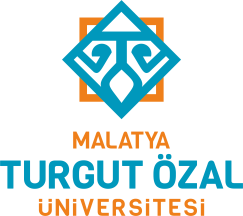 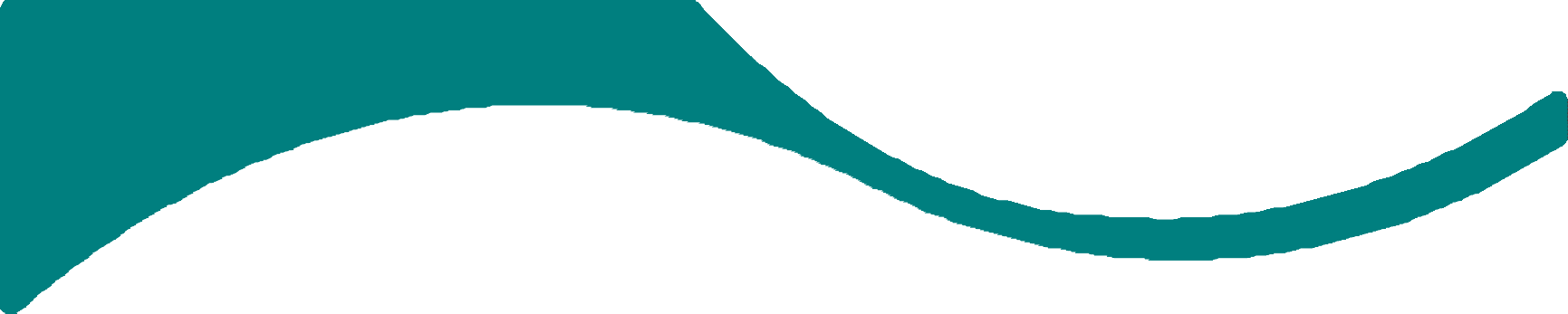 İdari Personel Birimi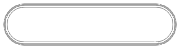 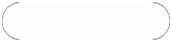 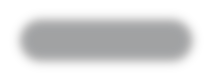 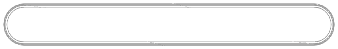 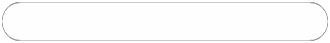 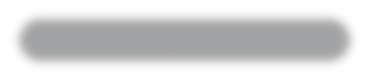 SORUMLULAR	İŞ SÜRECİ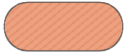 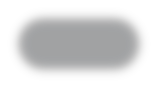 BAŞLANGIÇ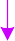 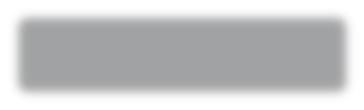 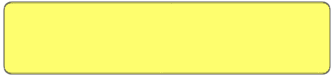 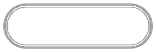 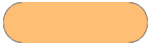 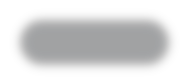 İlgili Birimİlgili personelin görev yaptığı birimden dilekçesinin vesağlık kurulu raporunun gelmesi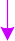 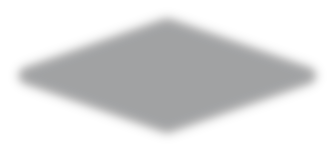 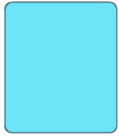 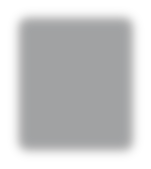 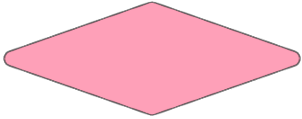 Rapor usule uygun mu ?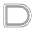 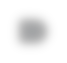 H	İlgili birime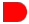 Raporun iade edilmesi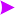 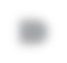 E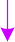 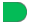 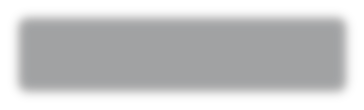 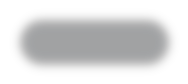 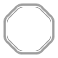 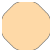 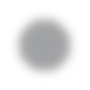 İdari Personel BirimiRefakat iznine ilişkin Rektörlük Oluru nun hazırlanması1 gün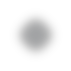 M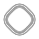 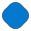 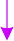 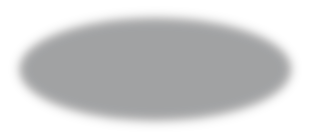 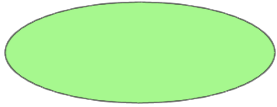 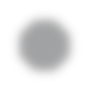 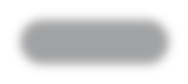 Daire Başkanı, Genel Sekreter, RektörRektörlük Oluru nun onaylanması2 gün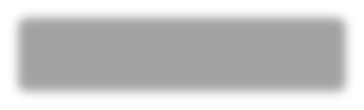 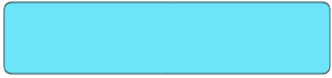 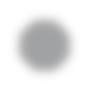 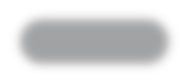 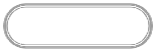 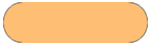 İdari Personel BirimiRefakat iznine ilişkin Rektörlük Oluru nun ilgili birimleregönderilmesi1 gün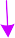 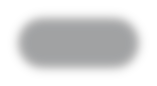 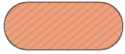 BİTİŞ